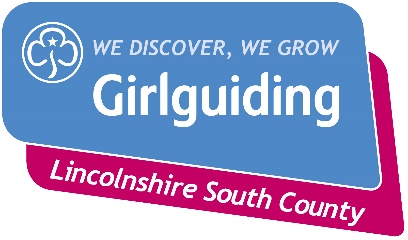 Sample Adverts For RecruitmentBelow you will find a couple of sample adverts. Delete and/or amend sections which are highlighted.Think about advertising for qualities that people may possess – creative, compassionate, kind, fun, adventurous etc – rather than focusing on a leader role title. Maybe you need someone to assist with admin, look at advertising for the skills and life experience they can bring – this sort of role wouldn’t necessarily need to attend a weekly meeting.SAMPLE ADVERT – REMOVE HEADING BEFORE USEDo you want to work with young people in your community, helping provide fun and exciting opportunities for girls aged x-x?AREA has a thriving Rainbow unit which meets every Wednesday in term time. This exciting opportunity to join a team of volunteers will provide you with the training and support to provide challenge and adventure to a lovely group. In return for your time, you will have fantastic support and mentoring, get great youth work experience and have a lot of fun! If this location or day doesn’t work for you, we run groups across the city and have vacancies for all roles, contact us for an informal chat or check out the website for more information. Each volunteer will be given full training, including first aid and safeguarding.If you would like to find out more, visit us at www.girlguidinglincolnshiresouth.org or get in touch using the details below.
YOU CAN SUPPLY THE INFORMATION YOU’RE COMFORATBLE GIVING OUT – SOME UNITS HAVE SPECIFIC EMAIL ADDRESSES OR PHONE NUMBERS. SAMPLE ADVERT – REMOVE THIS BEFORE USEDo you want to provide fun and exciting opportunities for girls of all ages and work with young people in your community?Girlguiding is recruiting new volunteers to help at their Rainbow, Brownie, and Guides groups.We are looking for creative and adventurous people to join our teams in a variety of roles. In return, you will have fantastic support and mentoring, get great youth work experience, and have a lot of fun! Each volunteer will be given full training, including first aid, and safeguarding and will need to complete our recruitment checks process.If you would like to find out more, visit us at www.girlguidinglincolnshiresouth.org or get in touch with us using the contacts below.YOU CAN SUPPLY THE INFORMATION YOU’RE COMFORATBLE GIVING OUT – SOME UNITS HAVE SPECIFIC EMAIL ADDRESSES OR PHONE NUMBERS. 